FUSIONES Y ADQUISICIONES PLAN DE GESTIÓN DE RIESGOS DEL PROYECTOINFORMACIÓN DE FUSIONES Y ADQUISICIONESINFORMACIÓN DE FUSIONES Y ADQUISICIONESINFORMACIÓN DE FUSIONES Y ADQUISICIONESINFORMACIÓN DE FUSIONES Y ADQUISICIONESNOMBRE DE FUSIONES Y ADQUISICIONESRESUMEN DE FUSIONES Y ADQUISICIONESNOMBRE DEL PATROCINADOR DE FUSIONES Y ADQUISICIONESNOMBRE DEL PATROCINADOR DE FUSIONES Y ADQUISICIONESTELÉFONOCORREO ELECTRÓNICONOMBRE DEL GERENTE DE FUSIONES Y ADQUISICIONESNOMBRE DEL GERENTE DE FUSIONES Y ADQUISICIONESTELÉFONOCORREO ELECTRÓNICOVERSIÓN DEL PLANVERSIÓN DEL PLANVERSIÓN DEL PLANVERSIÓN DEL PLANVERSIÓNVERSIÓNFECHAAUTOR0.0.00.0.0MOTIVOMOTIVOMOTIVOMOTIVOSECCIONES AFECTADASSECCIONES AFECTADASSECCIONES AFECTADASSECCIONES AFECTADASTÍTULO DE LA SECCIÓNTÍTULO DE LA SECCIÓNENMIENDAENMIENDADISTRIBUCIÓNDISTRIBUCIÓNDISTRIBUCIÓNDISTRIBUCIÓNMÉTODO DE ENTREGAMÉTODO DE ENTREGAFECHA DE EMISIÓNEXPEDIDO ARESUMEN EJECUTIVORESUMEN EJECUTIVORESUMEN EJECUTIVOPROCESO DE ANÁLISIS Y EVALUACIÓN DE RIESGOSPROCESO DE ANÁLISIS Y EVALUACIÓN DE RIESGOSPROCESO DE ANÁLISIS Y EVALUACIÓN DE RIESGOSPROCESO DE DESARROLLO DE ESTRATEGIAS DE MITIGACIÓN DE RIESGOSPROCESO DE DESARROLLO DE ESTRATEGIAS DE MITIGACIÓN DE RIESGOSPROCESO DE DESARROLLO DE ESTRATEGIAS DE MITIGACIÓN DE RIESGOSCRONOGRAMA DE REVISIÓN, PROCESO Y RESPONSABLESCRONOGRAMA DE REVISIÓN, PROCESO Y RESPONSABLESCRONOGRAMA DE REVISIÓN, PROCESO Y RESPONSABLESROLES Y RESPONSABILIDADES DE LA GESTIÓN DE RIESGOSROLES Y RESPONSABILIDADES DE LA GESTIÓN DE RIESGOSROLES Y RESPONSABILIDADES DE LA GESTIÓN DE RIESGOSNOMBREROLRESPONSABILIDADESPROCESO DE INFORMES DE RIESGOSPROCESO DE INFORMES DE RIESGOSPROCESO DE INFORMES DE RIESGOSEVALUACIÓN DE RIESGOSEVALUACIÓN DE RIESGOSEVALUACIÓN DE RIESGOSIDENTIFICACIÓN DE RIESGOSIDENTIFICACIÓN DE RIESGOSIDENTIFICACIÓN DE RIESGOSDESCRIPCIÓN GENERAL DE RIESGOSDESCRIPCIÓN GENERAL DE RIESGOSDESENCADENADORES DE EVENTOS O AMENAZASREGISTRO DE RIESGOSREGISTRO DE RIESGOSREGISTRO DE RIESGOSRIESGO IDENTIFICADOESTADO ACTUALESTRATEGIAS DE MITIGACIÓN DE RIESGOS}ANÁLISIS Y EVALUACIÓN DE RIESGOS}ANÁLISIS Y EVALUACIÓN DE RIESGOS}ANÁLISIS Y EVALUACIÓN DE RIESGOSRIESGO IDENTIFICADOGRADO DE RIESGOIMPACTO POTENCIALMITIGACIÓN DE RIESGOSMITIGACIÓN DE RIESGOSMITIGACIÓN DE RIESGOSMITIGACIÓN DE RIESGOS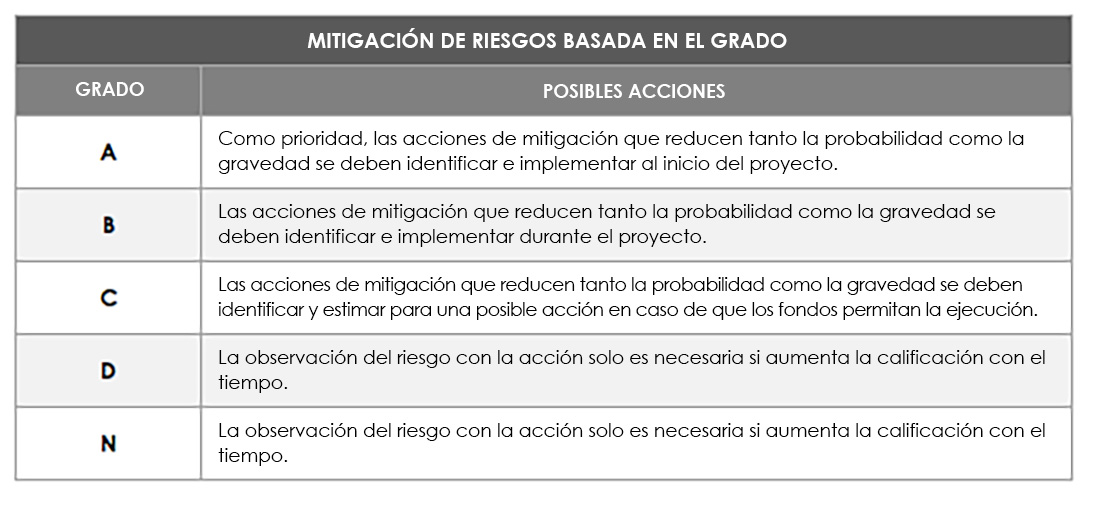 GRADO DE RIESGORIESGO IDENTIFICADORIESGO IDENTIFICADORIESGO IDENTIFICADOACCIÓN DE MITIGACIÓN: ¿PREVENTIVA O CONTINGENCIA?ACCIÓN DE MITIGACIÓN: ¿PREVENTIVA O CONTINGENCIA?ACCIÓN DE MITIGACIÓN: ¿PREVENTIVA O CONTINGENCIA?IMPLICACIONES PRESUPUESTARIASIMPLICACIONES PRESUPUESTARIASACCIÓN DE MITIGACIÓN PROPUESTAACCIÓN DE MITIGACIÓN PROPUESTARESPONSABLE DE LAS PARTES INTERESADASRESPONSABLE DE LAS PARTES INTERESADASGRADO DE RIESGORIESGO IDENTIFICADORIESGO IDENTIFICADORIESGO IDENTIFICADOACCIÓN DE MITIGACIÓN: ¿PREVENTIVA O CONTINGENCIA?ACCIÓN DE MITIGACIÓN: ¿PREVENTIVA O CONTINGENCIA?ACCIÓN DE MITIGACIÓN: ¿PREVENTIVA O CONTINGENCIA?IMPLICACIONES PRESUPUESTARIASIMPLICACIONES PRESUPUESTARIASACCIÓN DE MITIGACIÓN PROPUESTAACCIÓN DE MITIGACIÓN PROPUESTARESPONSABLE DE LAS PARTES INTERESADASRESPONSABLE DE LAS PARTES INTERESADASGRADO DE RIESGORIESGO IDENTIFICADORIESGO IDENTIFICADORIESGO IDENTIFICADOACCIÓN DE MITIGACIÓN: ¿PREVENTIVA O CONTINGENCIA?ACCIÓN DE MITIGACIÓN: ¿PREVENTIVA O CONTINGENCIA?ACCIÓN DE MITIGACIÓN: ¿PREVENTIVA O CONTINGENCIA?IMPLICACIONES PRESUPUESTARIASIMPLICACIONES PRESUPUESTARIASACCIÓN DE MITIGACIÓN PROPUESTAACCIÓN DE MITIGACIÓN PROPUESTARESPONSABLE DE LAS PARTES INTERESADASRESPONSABLE DE LAS PARTES INTERESADASGRADO DE RIESGORIESGO IDENTIFICADORIESGO IDENTIFICADORIESGO IDENTIFICADOACCIÓN DE MITIGACIÓN: ¿PREVENTIVA O CONTINGENCIA?ACCIÓN DE MITIGACIÓN: ¿PREVENTIVA O CONTINGENCIA?ACCIÓN DE MITIGACIÓN: ¿PREVENTIVA O CONTINGENCIA?IMPLICACIONES PRESUPUESTARIASIMPLICACIONES PRESUPUESTARIASACCIÓN DE MITIGACIÓN PROPUESTAACCIÓN DE MITIGACIÓN PROPUESTARESPONSABLE DE LAS PARTES INTERESADASRESPONSABLE DE LAS PARTES INTERESADASGRADO DE RIESGORIESGO IDENTIFICADORIESGO IDENTIFICADORIESGO IDENTIFICADOACCIÓN DE MITIGACIÓN: ¿PREVENTIVA O CONTINGENCIA?ACCIÓN DE MITIGACIÓN: ¿PREVENTIVA O CONTINGENCIA?ACCIÓN DE MITIGACIÓN: ¿PREVENTIVA O CONTINGENCIA?IMPLICACIONES PRESUPUESTARIASIMPLICACIONES PRESUPUESTARIASACCIÓN DE MITIGACIÓN PROPUESTAACCIÓN DE MITIGACIÓN PROPUESTARESPONSABLE DE LAS PARTES INTERESADASRESPONSABLE DE LAS PARTES INTERESADASGRADO DE RIESGORIESGO IDENTIFICADORIESGO IDENTIFICADORIESGO IDENTIFICADOACCIÓN DE MITIGACIÓN: ¿PREVENTIVA O CONTINGENCIA?ACCIÓN DE MITIGACIÓN: ¿PREVENTIVA O CONTINGENCIA?ACCIÓN DE MITIGACIÓN: ¿PREVENTIVA O CONTINGENCIA?IMPLICACIONES PRESUPUESTARIASIMPLICACIONES PRESUPUESTARIASACCIÓN DE MITIGACIÓN PROPUESTAACCIÓN DE MITIGACIÓN PROPUESTARESPONSABLE DE LAS PARTES INTERESADASRESPONSABLE DE LAS PARTES INTERESADASGRADO DE RIESGORIESGO IDENTIFICADORIESGO IDENTIFICADORIESGO IDENTIFICADOACCIÓN DE MITIGACIÓN: ¿PREVENTIVA O CONTINGENCIA?ACCIÓN DE MITIGACIÓN: ¿PREVENTIVA O CONTINGENCIA?ACCIÓN DE MITIGACIÓN: ¿PREVENTIVA O CONTINGENCIA?IMPLICACIONES PRESUPUESTARIASIMPLICACIONES PRESUPUESTARIASACCIÓN DE MITIGACIÓN PROPUESTAACCIÓN DE MITIGACIÓN PROPUESTARESPONSABLE DE LAS PARTES INTERESADASRESPONSABLE DE LAS PARTES INTERESADASGRADO DE RIESGORIESGO IDENTIFICADORIESGO IDENTIFICADORIESGO IDENTIFICADOACCIÓN DE MITIGACIÓN: ¿PREVENTIVA O CONTINGENCIA?ACCIÓN DE MITIGACIÓN: ¿PREVENTIVA O CONTINGENCIA?ACCIÓN DE MITIGACIÓN: ¿PREVENTIVA O CONTINGENCIA?IMPLICACIONES PRESUPUESTARIASIMPLICACIONES PRESUPUESTARIASACCIÓN DE MITIGACIÓN PROPUESTAACCIÓN DE MITIGACIÓN PROPUESTARESPONSABLE DE LAS PARTES INTERESADASRESPONSABLE DE LAS PARTES INTERESADASSUPERVISIÓN DE RIESGOSREVISIÓN DE RIESGOS E INCIDENCIAS  verificar si hay incidencias que pueden haberse escaladoFRECUENCIA DE REVISIÓNRESPONSABLES DE LA REVISIÓNMONITOREOFRECUENCIA DE MONITOREORESPONSABLES DEL MONITOREOINFORMESFRECUENCIA DE INFORMESRESPONSABLES DE LOS INFORMESRENUNCIATodos los artículos, las plantillas o la información que proporcione Smartsheet en el sitio web son solo de referencia. Mientras nos esforzamos por mantener la información actualizada y correcta, no hacemos declaraciones ni garantías de ningún tipo, explícitas o implícitas, sobre la integridad, precisión, confiabilidad, idoneidad o disponibilidad con respecto al sitio web o la información, los artículos, las plantillas o los gráficos relacionados que figuran en el sitio web. Por lo tanto, cualquier confianza que usted deposite en dicha información es estrictamente bajo su propio riesgo.